         Welcome to the Summer Term in Owl Class!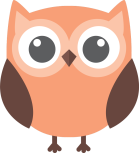 I hope you all had a fabulous and restful Easter! The summer term is going to be packed with lots of exciting activities.Owl Class have ‘Ancient Egypt’ as their Topic for this term.As Historians we will look at the Ancient Egyptians: learning about their daily lives, the ritual of mummification and the discovery of the tomb of Tutankhamun.  As Writers we will focus on persuasive writing, debate poetry, non-chronological reports and science fiction.  As Mathematicians we will be re-enforcing the four operations, fractions, decimals and percentages.  As Scientists we will be finding out about the changes of our bodies as we develop into adults.  As Artists and Designers we will study textiles and painting. In P.E this term will be country dancing and rounders. As linguists, we will continue our French lessons with Mr Valentine. Our RE is studying Christianity.It will be a busy and exciting term – with SATs for Y6 and preparing them for high school.ReadingWe listen to your child read regularly in school, but ask that you try to listen to your child each day at home.  Ten minutes a day really makes a huge impact on your child’s progress, this not only supports reading but the whole curriculum.  Your continued support with this is most appreciated. Maths and English Homework and Spellings Spellings and homework will be set and tested each Friday.  Again, support at home learning these not only helps with the test but filters through in lessons.Water BottlesPlease can you make sure that your child has a named water bottle in school. Named ClothesPlease can I ask that school jumpers, trousers, skirts and t-shirts are all named, last term we ended up with lots of extra clothing that I struggled to return to their owners.Many thanks for your continued support Ms McDonnell